Publicado en Ferreries (Menorca) el 23/08/2021 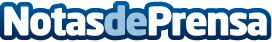 Repara tu Deuda abogados cancela 17.634€ en Ferreries (Menorca) con la Ley de Segunda OportunidadEl despacho de abogados referente en la Ley de Segunda Oportunidad ha conseguido cancelar más de 50 millones de euros de deudaDatos de contacto:David Guerrero655 95 67 35Nota de prensa publicada en: https://www.notasdeprensa.es/repara-tu-deuda-abogados-cancela-17-634-en Categorias: Nacional Derecho Finanzas Baleares http://www.notasdeprensa.es